394/20395/20396/20397/20398/20399/20Mineral Titles Act 2010NOTICE OF LAND CEASING TO BE A MINERAL TITLE APPLICATION AREAMineral Titles Act 2010NOTICE OF LAND CEASING TO BE A MINERAL TITLE APPLICATION AREATitle Type and Number:Exploration Licence 26191Area Ceased on:03 December 2020Area:434 Blocks, 1364.19 km²Locality:YINGURRDUName of Applicant(s)/Holder(s):100% QUASAR RESOURCES PTY. LTD. [ACN. 101 227 070]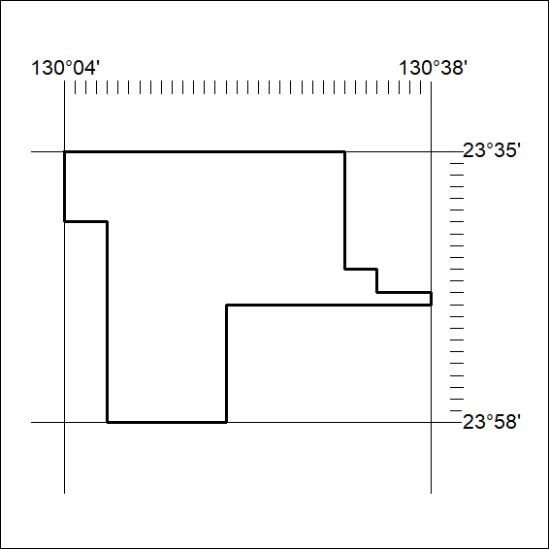 Mineral Titles Act 2010NOTICE OF LAND CEASING TO BE A MINERAL TITLE APPLICATION AREAMineral Titles Act 2010NOTICE OF LAND CEASING TO BE A MINERAL TITLE APPLICATION AREATitle Type and Number:Exploration Licence 26192Area Ceased on:03 December 2020Area:278 Blocks, 873.97 km²Locality:RENNIEName of Applicant(s)/Holder(s):100% QUASAR RESOURCES PTY. LTD. [ACN. 101 227 070]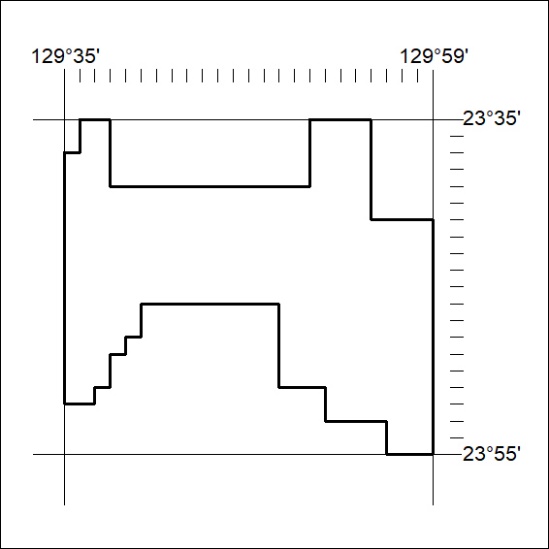 Mineral Titles Act 2010NOTICE OF LAND CEASING TO BE A MINERAL TITLE AREAMineral Titles Act 2010NOTICE OF LAND CEASING TO BE A MINERAL TITLE AREATitle Type and Number:Extractive Mineral Exploration Licence 31920Area Ceased on:04 December 2020Area:4 Blocks, 8.56 km²Locality:MARY RIVERName of Applicant(s)/Holder(s):100% MT ROMANCE (NT) PTY LTD [ACN. 623 930 594]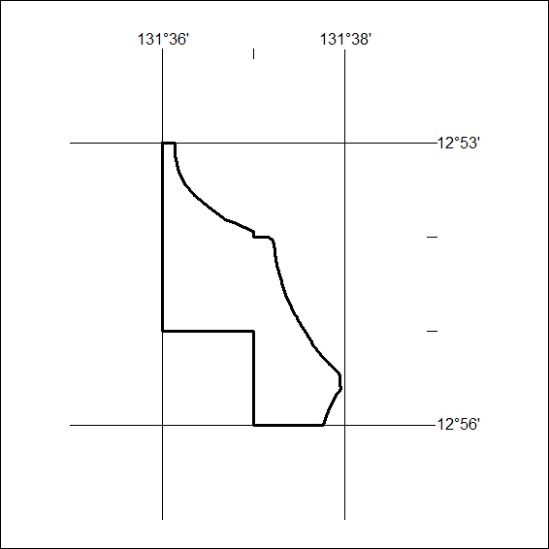 Mineral Titles Act 2010NOTICE OF LAND CEASING TO BE A MINERAL TITLE AREAMineral Titles Act 2010NOTICE OF LAND CEASING TO BE A MINERAL TITLE AREATitle Type and Number:Extractive Mineral Exploration Licence 31921Area Ceased on:04 December 2020Area:4 Blocks, 13.39 km²Locality:MARY RIVERName of Applicant(s)/Holder(s):100% MT ROMANCE (NT) PTY LTD [ACN. 623 930 594]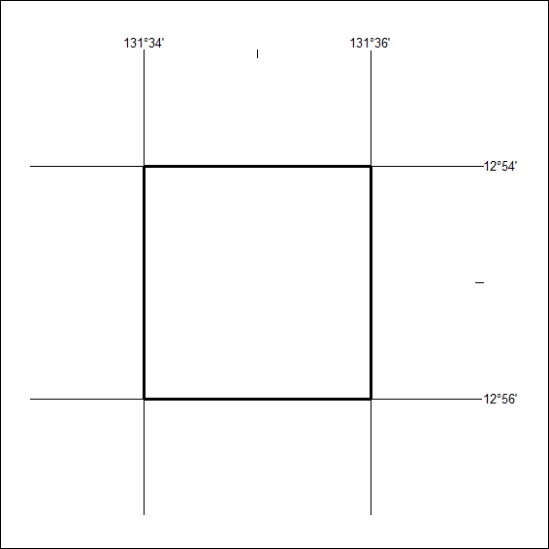 Mineral Titles Act 2010NOTICE OF LAND CEASING TO BE A MINERAL TITLE AREAMineral Titles Act 2010NOTICE OF LAND CEASING TO BE A MINERAL TITLE AREATitle Type and Number:Extractive Mineral Exploration Licence 31922Area Ceased on:04 December 2020Area:4 Blocks, 12.44 km²Locality:MARY RIVERName of Applicant(s)/Holder(s):100% MT ROMANCE (NT) PTY LTD [ACN. 623 930 594]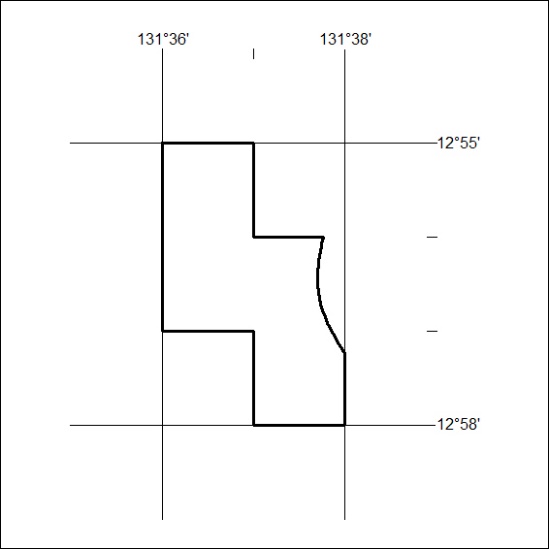 Mineral Titles Act 2010NOTICE OF LAND CEASING TO BE A MINERAL TITLE AREAMineral Titles Act 2010NOTICE OF LAND CEASING TO BE A MINERAL TITLE AREATitle Type and Number:Extractive Mineral Exploration Licence 31923Area Ceased on:04 December 2020Area:4 Blocks, 13.39 km²Locality:MARY RIVERName of Applicant(s)/Holder(s):100% MT ROMANCE (NT) PTY LTD [ACN. 623 930 594]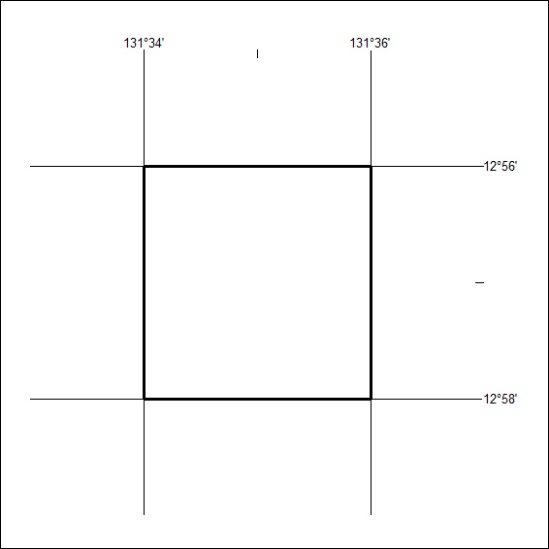 